　　　　　　　水質チェック（出前講座）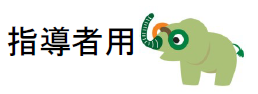 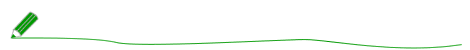 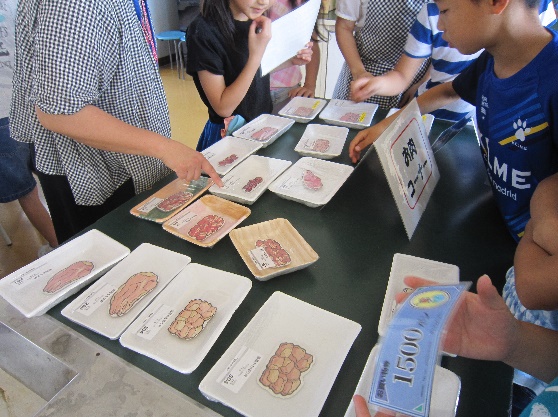 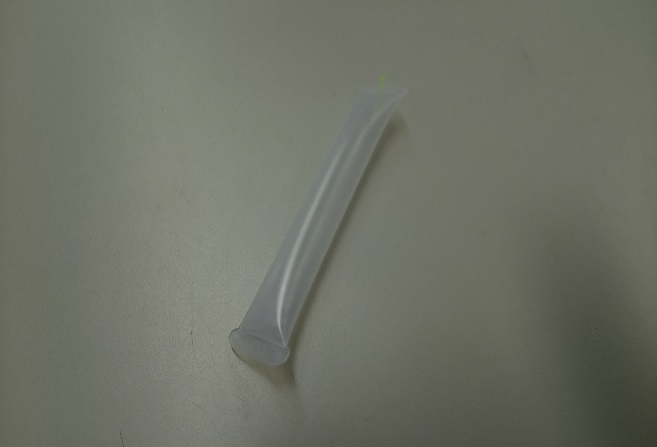 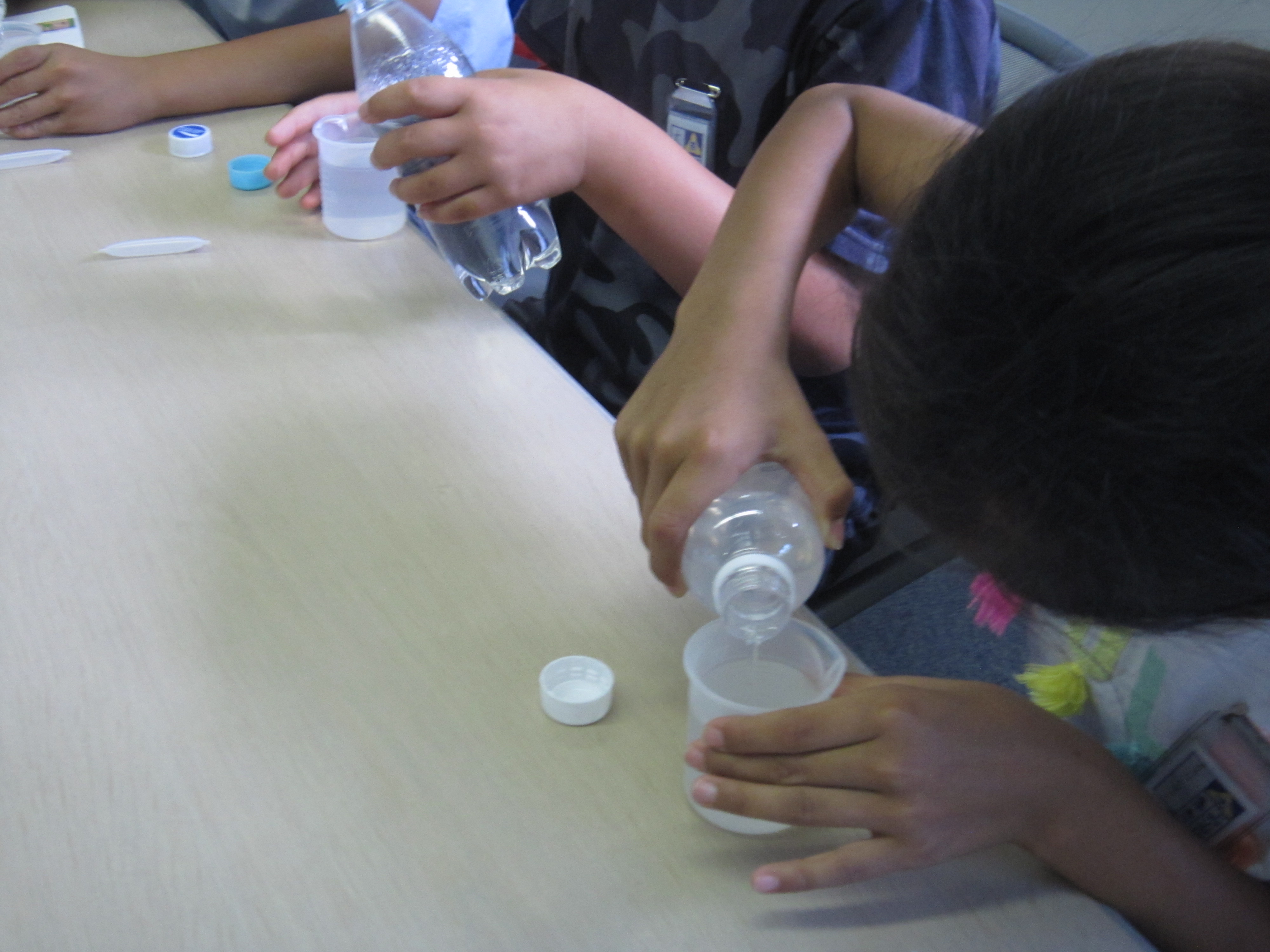 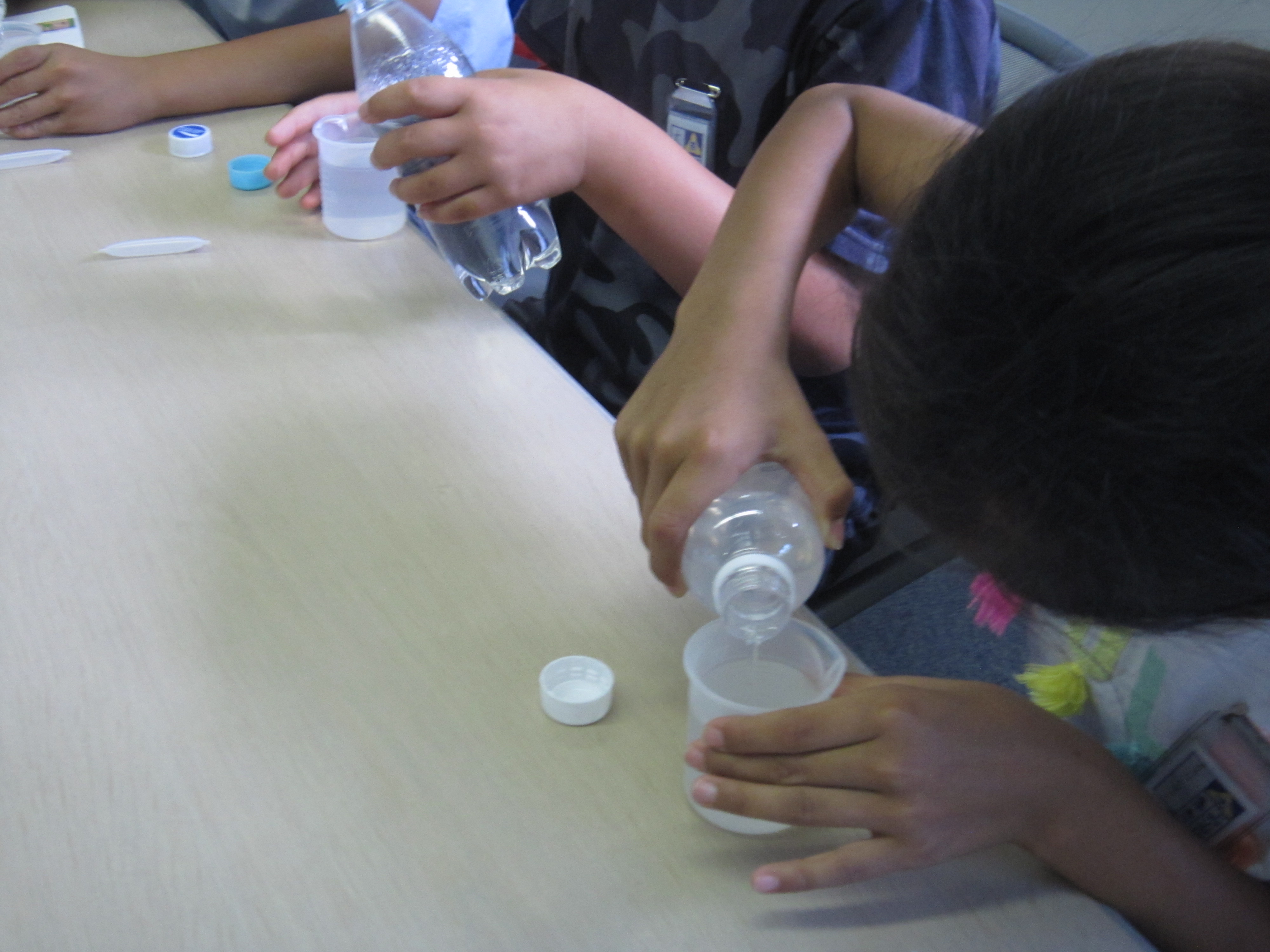 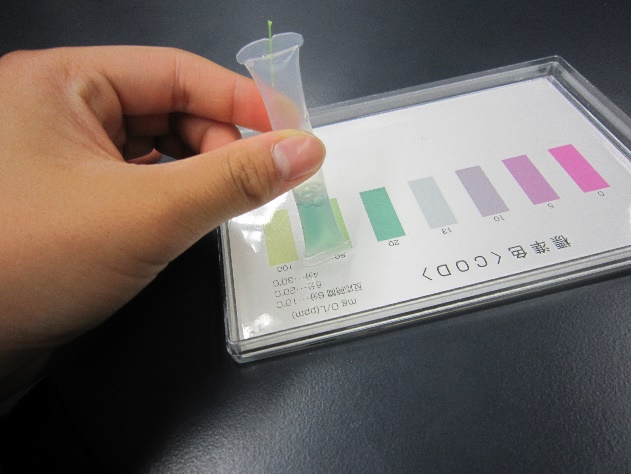 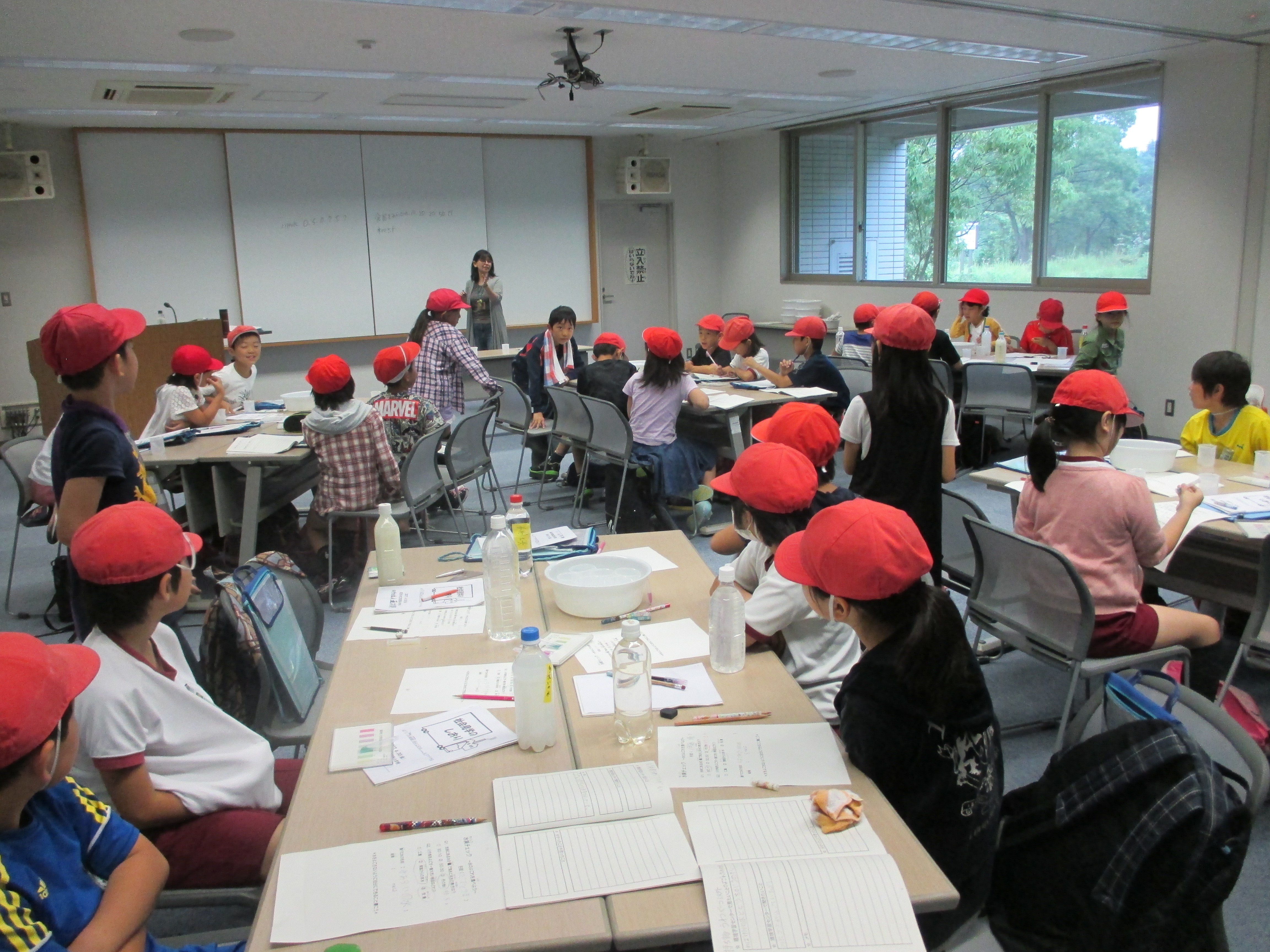 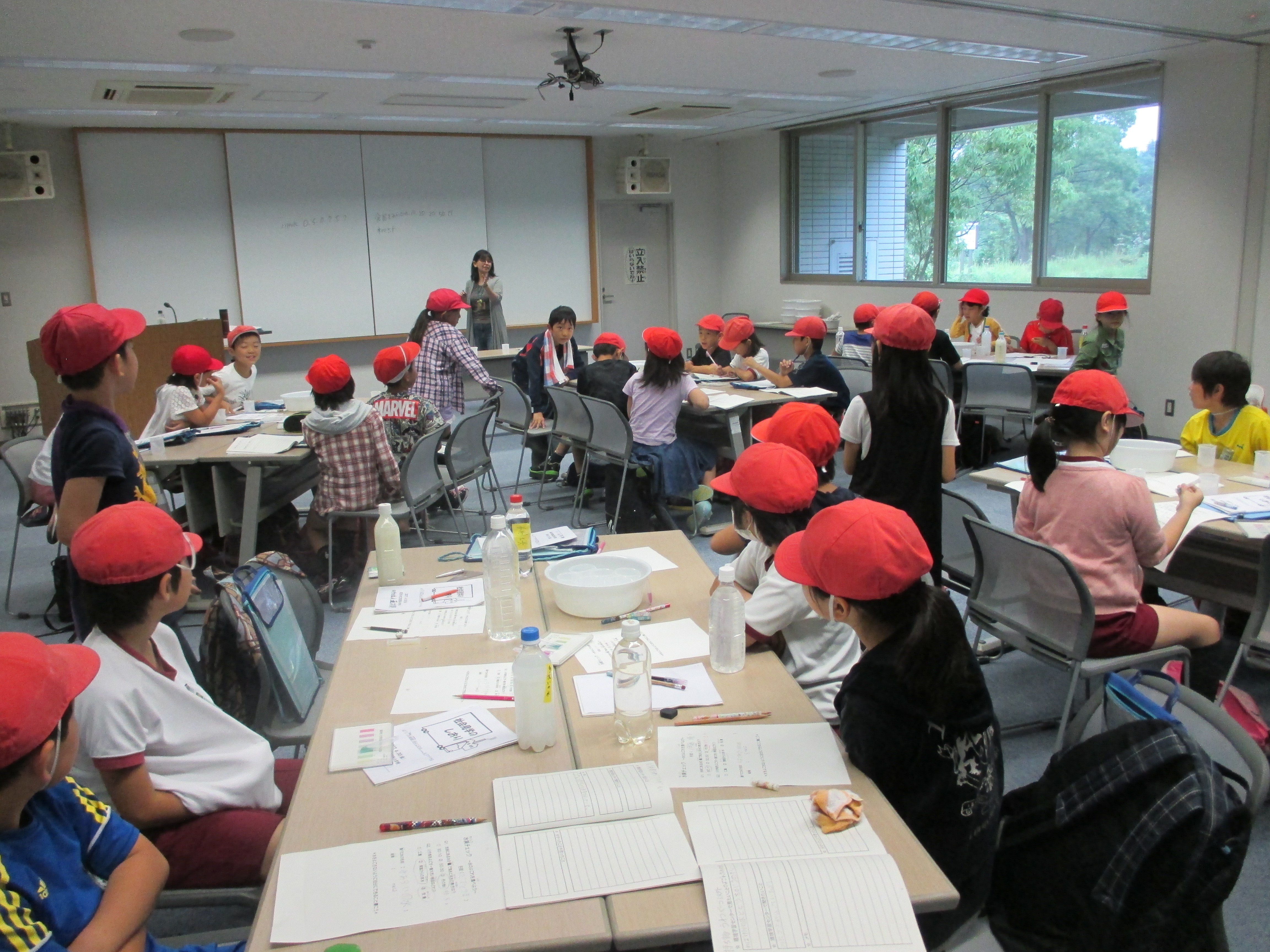 所要時間60～90分程度　　小学校の出前授業は2限分必要人数45人以内対象年齢小学校4年生以上事前の準備物調べる水（２００ml程度）持ち物筆記用具